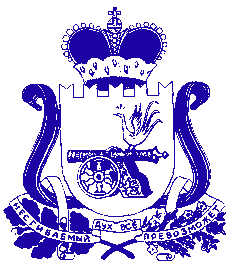 АДМИНИСТРАЦИЯБОГДАНОВСКОГО СЕЛЬСКОГО ПОСЕЛЕНИЯХОЛМ-ЖИРКОВСКОГО РАЙОНА СМОЛЕНСКОЙ ОБЛАСТИРАСПОРЯЖЕНИЕот  28.04.2023      № 25с. БоголюбовоОб окончании отопительного сезонаВ связи с установившейся устойчивой плюсовой температурой окружающей среды закончить отопительный сезон 2022-2023 годов в здании Администрации Богдановского сельского поселения с 28 апреля 2023 года.Глава муниципального образованияБогдановского сельского поселенияХолм-Жирковского районаСмоленской области                                                                 В.М. Персидский